平成 23 年 6 月 9 日り ん ご 果 樹 課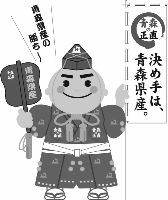 ２２年産りんごの販売価格（２３年５月）について１	消費地市場価格２３年５月の消費地市場の平均価格は、１ｋｇ当たり２６５円で、前年対比８２％、前３か年平均対比％９０となった。価格が低い要因としては、有袋ふじへの切り替えの遅れにより、市場への入荷量が多 かったことに加え、メロンやスイカなどの入荷が順調で、りんごへの引き合いが低調だったことなどが考えられる。また、累計では１ｋｇ当たり２５５円で､前年対比１０６％､前３か年平均対比１０５％ となった。先月より平均価格が上昇した要因としては、品質の良い有袋ふじに切り替わったことによるものと考えられる。(単位：円/kg、％)(注)価格は主要５市場平均(加重平均)※産地価格の調査は４月をもって終了しました。平 成 ２２ 年 産 り ん ご 品 種 別 平 均 価 格【  消費地市場価格  】	(単位：円／kg,％）※ 県外消費地市場（東京・大阪・名古屋・福岡・札幌の五市場）での県産りんごの平均価格（加重平均）である。※ 価格は消費税を含む。※ その他は早生ふじを含む数値である。※ 早生ふじの価格については、市場での区分が行われていないため、市場情報に基づく推計値である。【  産  地  価  格  】	(単位：円／kg,％）※ 産地５市場及び県りんご商協連加入の主要組合員の平均価格（加重平均）である。※ 前３年平均は、平成19・20・21年産の平均値である。※ 価格は消費税を含む。※ その他は早生ふじを含む数値である。平 成 ２２ 年 産 り ん ご 県 外 出 荷 実 績(単位：トン,％）※  りん対協出荷目標対比	（当月	110 ％   ・	累計	98 ％）※ 出荷実績は、生食用として県外に出荷されたものである。※ 前３年平均は、平成19・20・21年産の平均値である。※ その他は早生ふじを含む数値である。平成２２年産りんご県外市場販売金額(単位：トン,円／kg,百万円,％）※ 県外市場及び輸出の合計(小口他、加工は含まない。）である。平成２２年産りんご加工実績(単位：トン,％）平成２２年産国産りんご輸出量及び金額(単位：トン、千円、％）［財務省：貿易統計］区	分９ 月１０月１１月１２月１月２月３月４月５月累 計２２年産293295273280258237229227265255２１年産186206226243230232242270322240対	比158143121115112102958482106前３か年平均213231238258235231241258296244対	比138128115109110103958890105区	分区	分つがる紅 玉陸 奥ジョナ王 林ふ じその他(早生ふじ）合   計５月２２年産351396274237268239265５月２１年産249393314290332253322５月対	比1411018782819482５月前３年平均277376297264303239296５月対	比12710592908810090５月累計２２年産286286377278231244294 (313)255５月累計２１年産176227347259241249245 (250)240５月累計対	比1631261091079698120 (125)106５月累計前３年平均202247337257233249273 (293)244５月累計対	比1421161121089998108 (107)105区	分区	分つがる紅 玉陸 奥ジョナ王 林ふ じその他(早生ふじ）合 計４月２２年産18020314412016392158４月２１年産4813023318212920091192４月対	比-1388779938210182４月前３年平均12119016511518579177４月対	比-149107871048811689４月累計２２年産167171216174139170173 (199)168４月累計２１年産118104171136132155126 (134)144４月累計対	比142164126128105110137 (149)117４月累計前３年平均117128189147140164151 (172)155４月累計対	比14313411411899104115 (116)108区	分区	分つがる紅 玉陸 奥ジョナ王 林ふ じその他(早生ふじ）合   計５月２２年産171203,2613,11518,38638025,279５月２１年産291673,7073,17413,90225721,236５月対	比59728898132148119５月前３年平均322824,1783,56816,41122724,697５月対	比53437887112167102５月累計２２年産20,5542,1351,89320,52527,289156,20928,786 (13,579)257,391５月累計２１年産26,1712,3072,51424,65723,724157,02523,681 (10,123)260,079５月累計対	比7993758311599122 (134)99５月累計前３年平均26,2242,3873,16527,84626,977157,56122,037 (8,659)266,196５月累計対	比788960741019913197区	分区	分数	量単	価金	額５月２２年産25,0792656,646５月２１年産21,7003226,986５月対	比1168295５月前３年平均24,4742967,186５月対	比1029092５月累計２２年産246,68625963,997５月累計２１年産250,49724260,503５月累計対	比98107106５月累計前３年平均255,39524662,866５月累計対	比97105102区	分区	分原料集荷量原料処理量翌月繰越量５月２２年産2,4613,184855５月２１年産2,4492,841857５月対	比100112100５月前３年平均3,0473,4681,483５月対	比819258５月累計２２年産57,38056,524５月累計２１年産49,31048,453５月累計対	比116117５月累計前３年平均73,49272,009５月累計対	比7878区	分区	分数	量左のうち台湾向け金	額左のうち台湾向け４月２２年産10710029,43226,203４月２１年産768620236,392185,614４月対	比14161214４月前３年平均1,3171,224344,112309,874４月対	比8898４月累計２２年産17,73915,8715,635,8334,765,407４月累計２１年産23,40421,5156,434,4635,648,688４月累計対	比76748884４月累計前３年平均23,22421,6236,594,5585,865,820４月累計対	比76738581